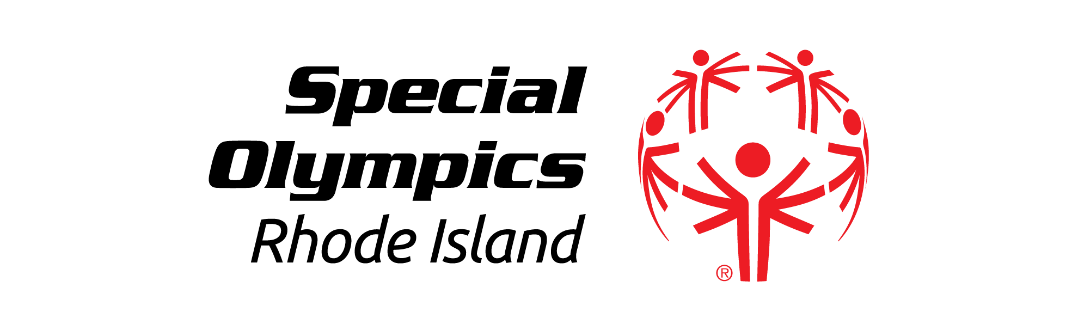 Annual Holiday Auction
December 5th – December 12th, 2021Thank you for making a donation/contribution to our Annual Holiday Auction.  Please complete this form and email or fax to Gerri Walter, Director of Marketing & Communications at Special Olympics Rhode Island at (401) 349-4936 or gerri@specialolympicsri.org.Donor/Contact Name:___________________________________________________________Company/Business Name:_____________________________________________________Mailing Address:_____________________________________________________________City/State/Zip Code:___________________________________________________________Phone:______________________________________________________________________Email:______________________________________________________________________Please provide a brief description of the item you are donating:
__________________________________________________________________________________________________________________________________________________________________________________________________________________________________________________________________________________________________________________________________________________________________________________________________________________________________________________________________________________________________________________________________________________________Please provide an approximate retail value: $_______________________________We appreciate your generous support! Thank you!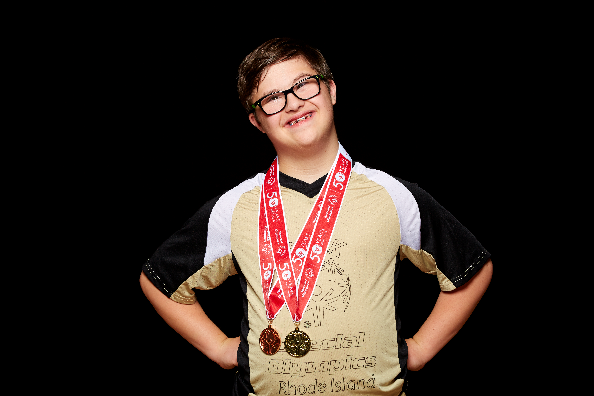 Donations can be mailed to:
Special Olympics Rhode Island
Attn: Gerri Walter, Holiday Auction
370 George Washington Highway
Smithfield, RI 02917